OBRAZAC O ODUSTANKU OD UGOVORA ZAKLJUČENOG NA DALJINUU skladu sa Zakonom o zaštiti potrošača obaveštavam Vas da odustajem od ugovora o kupoprodaji zaključenog na daljinu, odnosno izvan poslovnih prostorija.PODACI O TRGOVCU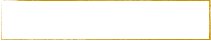 PODACI O POTROŠAČU (popunjava potrošač)U skladu sa članom 28. Zakona o zaštiti potrošača, potrošač ima pravo da odustane od ugovora zaključenog na daljinu, odnosno izvan poslovnih prostorija u roku od 14 dana od dana kada je roba dospela u državinu potrošača i od dana kada mu je dostavljen obrazac za odustanak.Potrošač je na osnovu člana 35. Zakona o zaštiti potrošača, dužan da vrati robu trgovcu, bez odlaganja, a najkasnije u roku od 14 dana od dana kada je poslao obrazac za odustanak. Smatraće se da je roba vraćena o roku, ako je potrošač poslao robu pre isteka od 14 dana od trenutka slanja obrasca za odustanak. Potrošač snosi direktne troškove vraćanja robe.Potpisivanjem ovog ugovora potrošač izjavljuje da je saglasan da mu se cena robe vrati kada roba bude vraćena na adresu za prijem obrazaca i robe, a da trgovac ima pravo da uskrati vraćanje celokupne kupoprodajne cene ili srazmerno umanji vrednost kupoprodajne cene ukoliko utvrdi da roba nije u ispravnom stanju zbog toga što je potrošač robom neadekvatno ili nepravilno rukovao.Izjava o privatnosti podatakaPodaci o ličnosti koje potrošač daje u ovom obrascu služe za evidentiranje izmena u prometu robe i Vika Kids ih neće upotrebljavati u druge svrhe.NAZIV:Vika KidsADRESA, TELEFON I E-MAIL ADRESA:Akrobate Aleksića 6/3, Zemun+38160/4600888vikakidsbelgrade@gmail.comADRESA ZA PRIJEM OBRAZACA I ROBE KOJA JE PREDMET ODUSTANKA OD UGOVORAADRESA ZA PRIJEM OBRAZACA I ROBE KOJA JE PREDMET ODUSTANKA OD UGOVORAZA SVU ROBU:Akrobate Aleksića 6/3, ZemunIME I PREZIME:ADRESA:KONTAKT TELEFON I E-MAIL ADRESA:DATUM ZAKLJUČENJA UGOVORA:DATUM PRIJEMA ROBE:DATUM POPUNJAVANJA OBRASCA:RAZLOZI ZBOG KOJIH SE ROBA VRAĆA: